Р О С С И Й С К А Я    Ф Е Д Е Р А Ц И ЯБ Е Л Г О Р О Д С К А Я      О Б Л А С Т Ь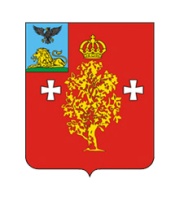 МУНИЦИПАЛЬНЫЙ СОВЕТ МУНИЦИПАЛЬНОГО РАЙОНА «БОРИСОВСКИЙ РАЙОН»Пятьдесят восьмое  заседание совета третьего созываР Е Ш Е Н И Е«25»  ноября  2022 года                                                                             № 444О внесении изменений в решение Муниципального совета Борисовскогорайона от 30 июня 2022 года №409	В соответствии с Указом Президента Российской Федерации от 17 октября 2022 года №752 "Об особенностях командирования лиц, замещающих государственные должности Российской Федерации, федеральных государственных гражданских служащих, работников федеральных государственных органов, замещающих должности, не являющиеся должностями федеральной государственной гражданской службы, на территории Донецкой Народной Республики, Луганской Народной Республики, Запорожской области и Херсонской области", постановлением Правительства Белгородской области от 31 октября 2022 года №637-пп «Об особенностях командирования лиц, замещающих государственные должности Белгородской области, государственных гражданских служащих Белгородской области, работников исполнительных органов, государственных органов Белгородской области, замещающих должности, не являющиеся должностями государственной гражданской службы Белгородской области, работников организаций и учреждений, подведомственных исполнительным органам, государственным органам Белгородской области, на территории Донецкой Народной Республики, Луганской Народной Республики, Запорожской области и Херсонской области» и в целях повышения уровня социальной защищенности лиц, замещающих должности муниципальной службы Борисовского района Белгородской области, Муниципальный совет Борисовского района решил:	1. Внести в решение Муниципального совета Борисовского района от 30 июня 2022 года №409 «Об утверждении Положения о порядке и условиях командирования, возмещения расходов, связанных со служебными командировками муниципальных служащих администрации Борисовского района и ее отраслевых (функциональных) органов» следующие изменения:	- в пункте 1.2. раздела 1 Положения слова «(руководителя органа местного самоуправления района или лица, замещающего муниципальную должность Борисовского района)» исключить;	- в пункте 2.1. раздела 2 Положения слова «или уполномоченным им лицом» исключить, далее по тексту;	- в пункте 4.3 раздела 4 Положения 7-9 абзацы исключить;	- пункт 4.3 раздела 4 Положения дополнить абзацами 7-10 следующего содержания:	«Муниципальным служащим района, в период их нахождения в служебных командировках на территориях Донецкой Народной Республики, Луганской Народной Республики, Запорожской области и Херсонской области:а) денежное вознаграждение (денежное содержание) выплачивается в двойном размере;б) дополнительные расходы, связанные с проживанием вне постоянного места жительства (суточные), возмещаются в размере 8480 (восемь тысяч четыреста восемьдесят) рублей за каждый день нахождения в служебной командировке;в) органы местного самоуправления могут выплачивать безотчетные суммы в целях возмещения дополнительных расходов, связанных с такими командировками.»;- пункт 4.5 раздела 4 Положения дополнить словами следующего содержания:«если иное не предусмотрено законом»;- пункт 4.13 раздела 4 Положения изложить в следующей редакции:«4.13 Муниципальным служащим, замещающим высшие должности муниципальной службы, оплачиваются услуги залов официальных лиц и делегаций, организуемых в составе железнодорожных и автомобильных вокзалов (станций), морских и речных портов, аэропортов (аэродромов), открытых для международных сообщений (международных полетов).»;- в пункте 4.18 раздела 4 Положения слова «в служебную командировку» исключить;- пункт 4.18 раздела 4 Положения дополнить абзацами 3-4 следующего содержания:«При направлении муниципального служащего в служебную командировку на служебном транспорте срок пребывания в служебной командировке (дата приезда в место командирования и дата выезда из него) и дата пересечения государственной границы Российской Федерации определяются на основании распоряжения (приказа) представителя нанимателя о направлении в служебную командировку на служебном транспорте и документов, подтверждающих использование служебного транспорта (путевой лист, маршрутный лист, иные документы, определяющие маршрут следования служебного транспорта).При отсутствии документов, подтверждающих использование служебного транспорта, гражданским служащим представляется служебная записка о фактическом сроке пребывания муниципального служащего в служебной командировке».2. Финансовое обеспечение расходов, связанных с реализацией настоящего решения, осуществляется в отношении органов местного самоуправления Борисовского района за счет и в пределах бюджетных ассигнований, предусмотренных им в районном бюджете на соответствующий финансовый год.3. Настоящее решение вступает в силу со дня его принятия и распространяется на правоотношения, возникшие с 30 сентября 2022 года.4. Контроль за исполнением данного решения возложить на постоянную комиссию по вопросам местного самоуправления района, работы Муниципального совета Борисовского района (Васильченко Е.А.).Председатель Муниципального совета Борисовского района 							        В.С. Кабалин